Unit 2 – Key Features of Exponential Graphs					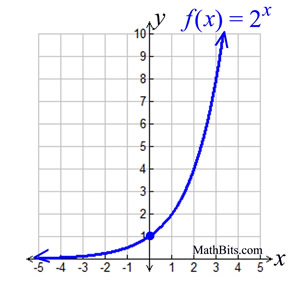 The basic form for an exponential equation is __________________________a is the _____________________________________________________________ (unless the graph is translated)b represents the ___________________________________________________If b is > 1 the equation represents _______________________If b is < 1 the equation represents _______________________Exponential equations will always have a ______________________________ ______________________ or a line the graph approaches but never crossesTo create an equation for a vertical line ________________________Transformations of Exponential FunctionsJust like the other functions we learned about, exponential functions can be moved up, down, left, or right or stretched or compressed either vertically or horizontallyA value added/subtracted at the end of an exponential function will shift the graph either __________________ or ______________________+ moves the graph _____________– moves the graph _____________A value added/subtracted with the exponent will move the graph either ________________________ or _________________________+ moves the graph _____________– moves the graph _____________A value multiplied outside parenthesis or away from the exponent will stretch or compress the graph ______________________________________Numbers greater than 1 ____________________________________ the graph verticallyNumbers less than 1 ____________________________________ the graph verticallyA value multiplied with the exponent will stretch or compress the graph ______________________________________Numbers greater than 1 ____________________________________ the graph horizontallyNumbers less than 1 ____________________________________ the graph horizontallyFor each example below, determine which way the function was moved from either parent function        UP      or    DOWN ________      LEFT   or    RIGHT  _______      UP      or    DOWN ________      LEFT   or    RIGHT  _______ UP      or    DOWN ________      LEFT   or    RIGHT  _______      UP      or    DOWN ________      LEFT   or    RIGHT  _______  UP      or    DOWN ________  LEFT   or    RIGHT  _______      UP      or    DOWN ________      LEFT   or    RIGHT  _______      UP      or    DOWN ________      LEFT   or    RIGHT  _______UP      or    DOWN ________LEFT   or    RIGHT  _______      UP      or    DOWN ________      LEFT   or    RIGHT  _______For each example below, decide if the graph was effected vertically or horizontally by either a stretch or a compression from either parent function  or .Vertical   or   HorizontalStretch   or CompressionVertical   or   HorizontalStretch   or CompressionVertical   or   HorizontalStretch   or CompressionVertical   or   HorizontalStretch   or CompressionVertical   or   HorizontalStretch   or CompressionVertical   or   HorizontalStretch   or CompressionVertical   or   HorizontalStretch   or CompressionVertical   or   HorizontalStretch   or CompressionVertical   or   HorizontalStretch   or CompressionKey Features of Exponential GraphsIn addition to the key features we talked about with other graphs (domain, range, increasing/decreasing) we will be talking about _________________________________________________________End behavior will ask you to look at your y-values as x approaches  (right side of the graph) and x approaches  (left side of your graph)We will also identify the _____________________ or the line our graph will get very close to but won’t touch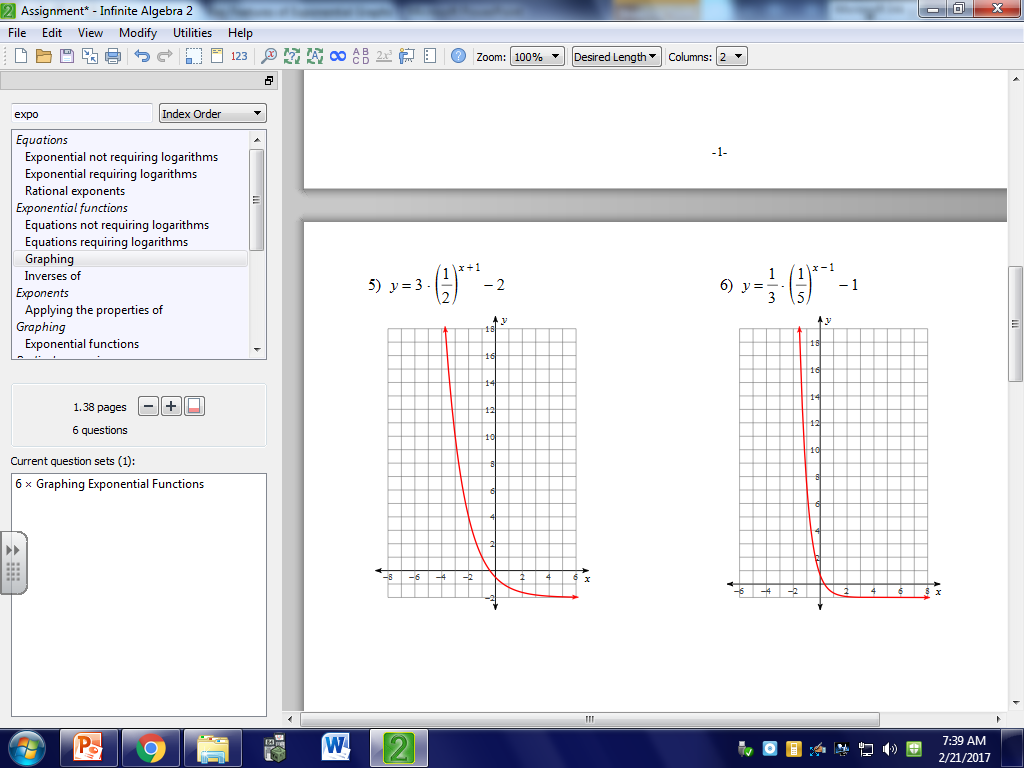 (#1) The graph of  is shown below.  Use this graph to identify the following key features. Domain: ______________________________________Range: ________________________________________Increasing/Growth or Decreasing/DecayAsymptote at ________________________________Y-intercept at _______________________________End behavior:      		 , ____________	,  __________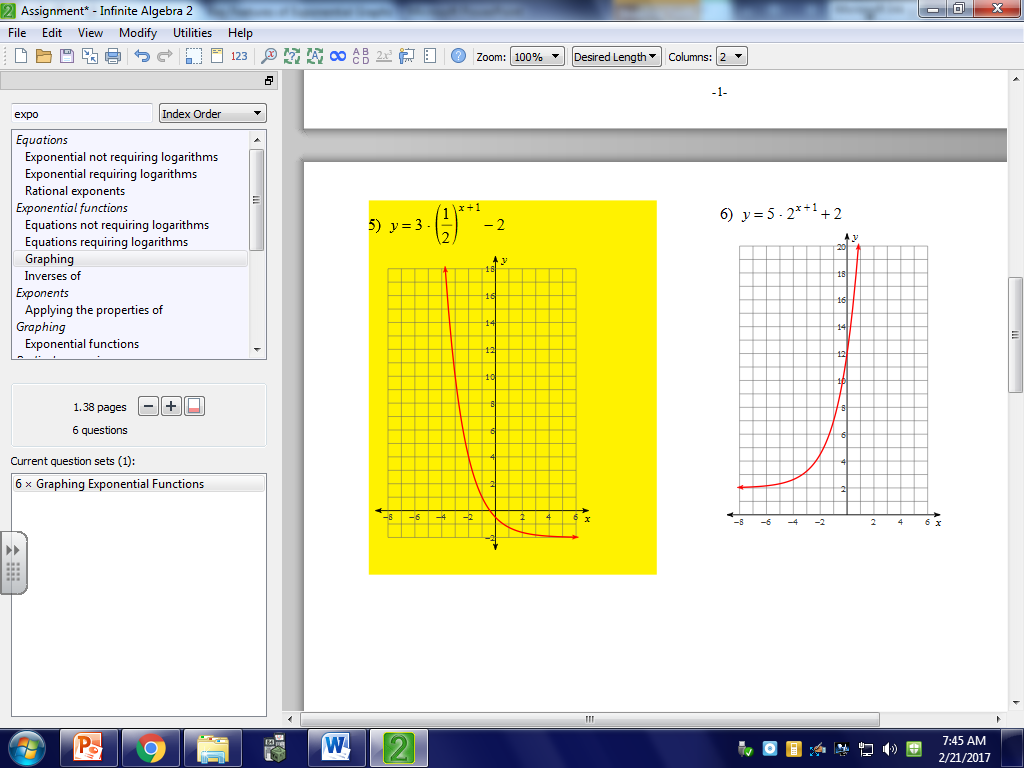  (#2) The graph of  is shown below.  Use this graph to identify the following key features. Domain: ______________________________________Range: ________________________________________Increasing/Growth or Decreasing/DecayAsymptote at ________________________________Y-intercept at _______________________________End behavior:      		 ,  ____________     ,  __________From the previous two examples, do you notice any relationship between the equation and the vertical asymptote? ______________________________________________________________________________________________For exponential equations, the vertical asymptote will always be at y = the value of the vertical shift and the _________________________ will be (#, )For each equation below, identify the vertical asymptote as well as the domain and range.Vertical asymptote @ y = _______Domain: __________________________Range: ____________________________Vertical asymptote @ y = _______Domain: __________________________Range: ____________________________(#3) Graph  Then use this graph to identify the following key features.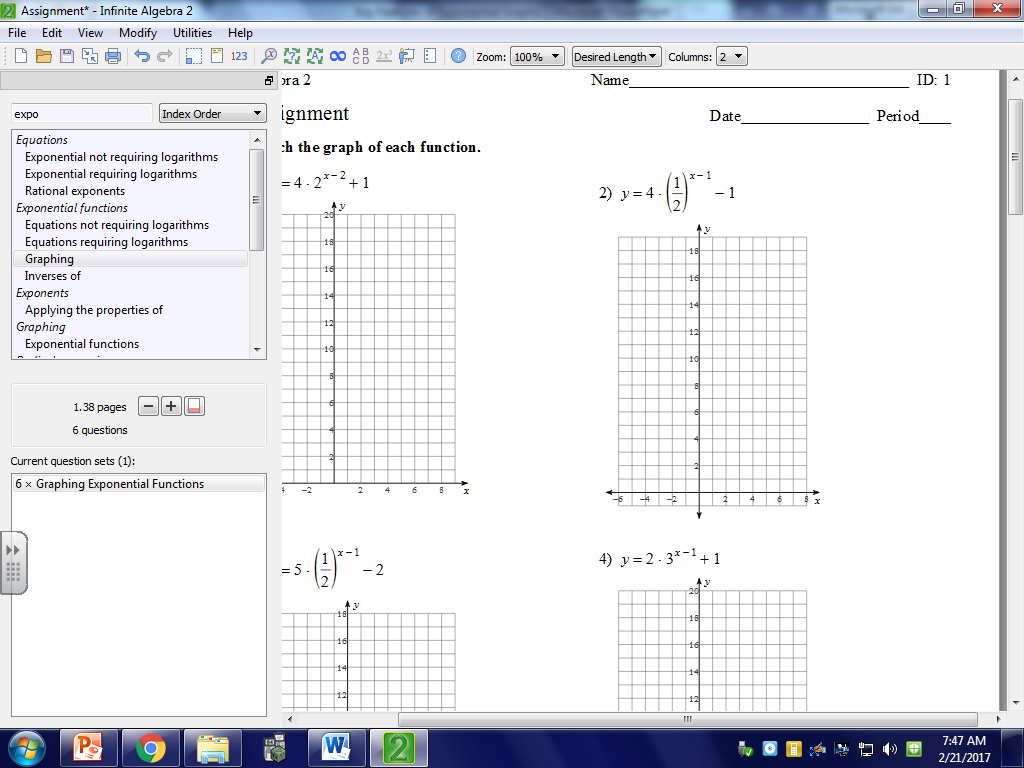 Domain: ______________________________________Range: ________________________________________Increasing/Growth or Decreasing/DecayAsymptote at ________________________________Y-intercept at _______________________________End behavior:      	 ,  ____________     ,  __________ (#4) Graph  Then use this graph to identify the following key features. 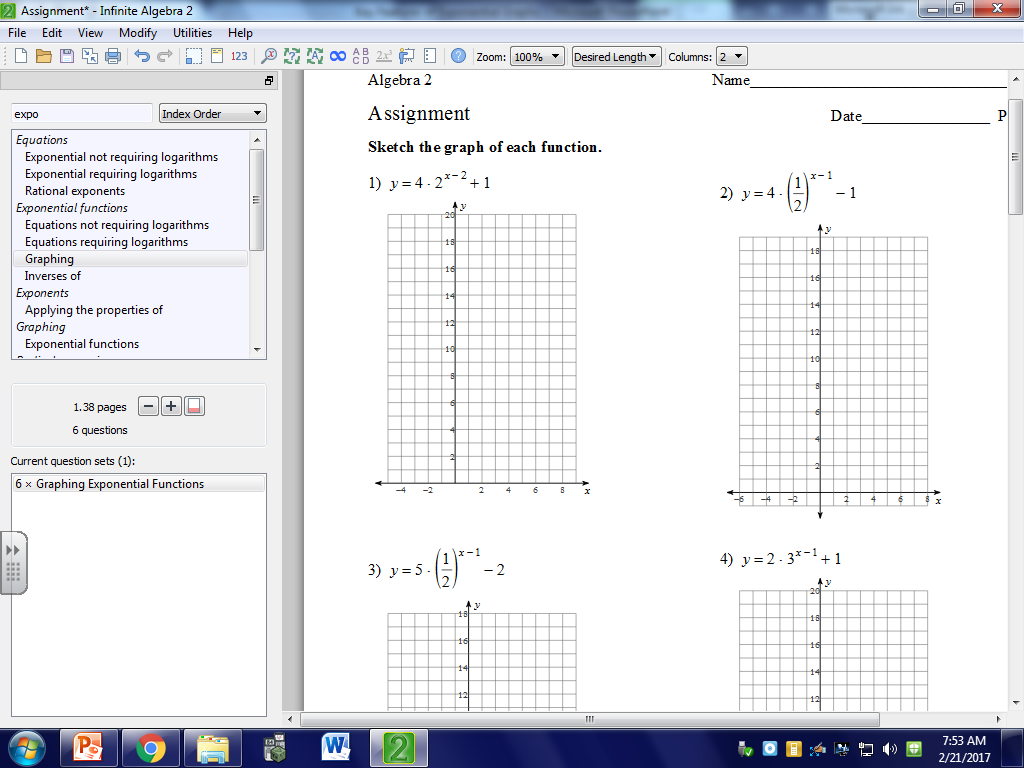 Domain: ______________________________________Range: ________________________________________Increasing/Growth or Decreasing/DecayAsymptote at ________________________________Y-intercept at _______________________________End behavior:      		 ,  ____________     ,  __________